Отчет о проделанной работе  в период дистанционного обучения.Подготовительная «А» группа.Воспитатель: Мошкина Н.В.12.05.2020гРасписание на вторник:Физ. развитиеМатематикаКонструированиеУчастие приняли 3 детей.Мною были предложены следующие задания:Математика. Тема: «Закрепление знаний о форме.»Цель: уточнить представление о четырехугольнике и его свойствах, ввести понятие «многоугольник», познакомить с его признаками; учить называть форму геометрической фигуры и отдельных ее частей. Упражнять в составлении фигур из множества частей.Конструирование. Тема: Оригами «Бабочка»Цель: закреплять умение работать с бумагой в технике оригами, ориентироваться в схеме.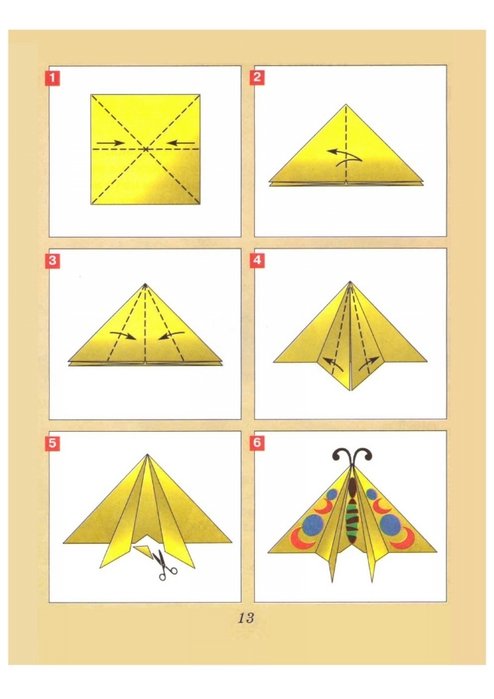 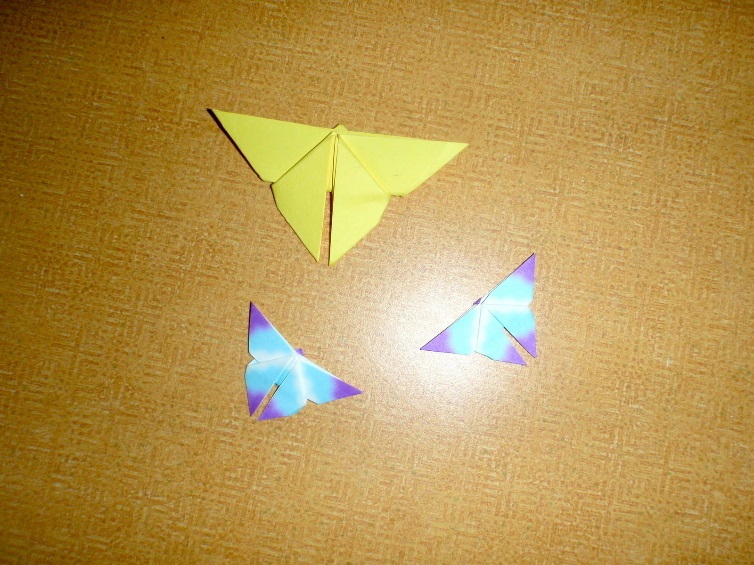 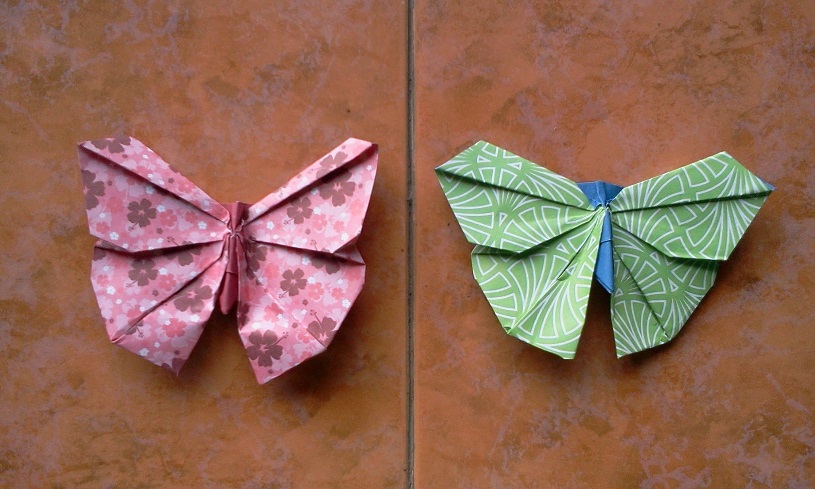 